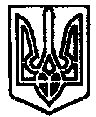       УКРАЇНА	                        ПОЧАЇВСЬКА  МІСЬКА  РАДА                                 СЬОМЕ  СКЛИКАННЯДВАДЦЯТЬ ДРУГА   СЕСІЯ РІШЕННЯвід «    » травня 2017 року	   № ПроектПро затвердження містобудівної документації «Генеральний плансіл Старий Тараж та Комарин, Кременецького району, Тернопільської області»Керуючись п.42 ч.1.ст.26 Закону України «Про місцеве самоврядування в Україні», п.10 ст. 17 Закону України «Про регулювання містобудівної діяльності», ч.1 ст.12 Закону України «Про основи містобудування»,  розглянувши містобудівну документацію «Генеральний план сіл Старий Тараж та Комарин, Кременецького району, Тернопільської області», розроблений архітектурно-проектним бюра «Арко» в особі СПД-ФО Огоньок В.О., беручи до уваги Протокол архітектурно-містобудівної ради при Управлінні  містобудування та архітектури Тернопільської обласної державної адміністрації  № 1  від 11.04.2017р., Протокол громадських слухань від 23.04.2017р., сесія Почаївської міської радиВИРІШИЛА:1. Затвердити містобудівну документацію «Генеральний план сіл Старий Тараж та Комарин, Кременецького району, Тернопільської області» розроблений архітектурно-проектним бюра «Арко» в особі СПД-ФО Огоньок В.О.	2. Оприлюднити дане рішення на веб-сайті Почаївської міської ради у встановлені законодавством терміни.3. Контроль за виконанням рішення покласти на постійну комісії з питань містобудування, архітектури, земельних відносин та охорони навколишнього природного середовища.Чубик А.В.  